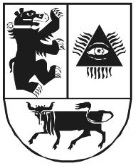 ŠIAULIŲ LOPŠELIS-DARŽELIS „SALDUVĖ“2017 METŲ   IŠLAIDŲ SĄMATOS VYKDYMO  PAAIŠKINIMAS2018 m. sausio 19 d.Šiauliai Šiaulių lopšelio-darželio „Salduvė“ yra Šiaulių miesto savivaldybės biudžetinė įstaiga ,teikianti ikimokyklinio amžiaus vaikų priežiūros, ugdymo , vaikų užimtumo bei ugdytinių lavinimo paslaugas. Įstaigoje dirba 36 darbuotojai.2017 metų asignavimų planas ataskaitiniam laikotarpiui iš savivaldybės biudžeto 190900,0 eurų, biudžeto asignavimų planas papildytas  žaidimo aikštelei įrengti -15800,0 eurų;  iš valstybės biudžeto krepšelio lėšos 140100,0 eurų, iš jų ikimokyklinio ugdymo krepšelio 114500,0 eurų, priešmokyklinio ugdymo  krepšelis 25600,0 eurų, specialiosios programos 64500,0 eurų.Biudžeto išlaidų sąmatos vykdymo 2017m. gruodžio 31d. ataskaitoje iš savivaldybės biudžeto gauta asignavimų 190900,0 eurų, panaudota 190900,0 eurų Asignavimai gauti žaidimo aiktelei  įrengti -15800,0 eurų, panaudota 158000,0 eurų. Biudžeto išlaidų sąmatos vykdymo 2017m. gruodžio 31d. ataskaitoje iš valstybės biudžeto IU krepšelio gauta asignavimų 114500,0 eurų, panaudota 114500,0 eurų. PU krepšelio gauta asignavimų 25600,0 eurų, panaudota 25600,0 eurų. Socialinio draudimo įmokos panaudotos pagal poreikį pagal 2016-12-29 Šiaulių miesto savivaldybės tarybos sprendimą Nr. T- 425, 32 punktą.Biudžeto išlaidų sąmatos vykdymo 2017m.gruodžio 31d. ataskaitoje  iš spec. programų gautų asignavimų 57700,0 eurų(33 priemonė) 800,0 eurų.( 32 priemonė)., panaudota  58500,0 eurų. Šiaulių lopšelio-darželio „Salduvė“ 2017 m. gruodžio 31 d. pajamų, gaunamų už teikiamas paslaugas,  surinkta 67926,0 eurų nuo metų pradžios; pajamų už atsitiktines paslaugas surinkta nuo metų pradžios 875,0 eurų.Šiaulių lopšelio-darželio „Salduvė“ 2017 m. gruodžio 31d. atleistų nuo mokesčio yra 30 vaikai, iš jų atleistų 50% nuo mokesčio už vaiko maitinimo paslaugas 22 vaikai, atleistų 100 % nuo mokesčio už vaiko maitinimo paslaugas 5 vaikai. Atleistų 100 proc. nuo mėnesinio atlyginimo už ugdymo aplinkos išlaikymą yra 3 vaikai. Biudžeto ,krepšelio, spec. programų lėšų banko sąskaitose likučio ataskaitinio laikotarpio pabaigoje neliko. Lėšų ,gautų už paslaugas, sąskaitoje ataskaitinio laikotarpio pabaigoje likutis -751,0 eurų. Likutį sudaro gautos tėvų įmokos ir į savivaldybės biudžetą nepervestos.Šiaulių lopšelis –darželis „Salduvė“  2017 metais iš  GPM 2%  gavo -1233,0 eurų.Šiaulių lopšelio-darželio „Salduvė“ 2017 m. gruodžio 31 d. mokėtinų ir gautinų sumų ataskaitoje, įsiskolinimo likutis ataskaitinio laikotarpio pabaigoje yra   1,8 tūkst. eurų. Įsiskolinimą sudaro „Komunalinės  paslaugos“ 1,3 tūkst. eurų, mityba – 0,5 tūkst. eurų. Šiaulių lopšelio-darželio „Salduvė“ gautinos sumos ataskaitinio laikotarpio pabaigoje  5,7 eurų,  įmokos už vaikų išlaikymą ikimokyklinėse įstaigose. Mokinio krepšelio lėšų debetinio ir kreditinio įsiskolinimo nėra.MOKĖTINŲ IR GAUTINŲ SUMŲ SĄRAŠAS2017 m.gruodžio 31 d. Mokėtinos sumosGautinos sumosDirektorė							     Nijolė KorsakienėŠvietimo centro vyr.buhalterė					Stanislava VaičiulienėEil. Nr.Kreditoriaus pavadinimasĮsiskolinimo suma, Eur. ct.ĮsiskolinimolėšosAB “Šiaulių energija”1351,53BUAB“Amazis“0,61BUAB“Šiaulių vandenys“0BEnergijos tiekimas UAB -166,99BAB “Energijos skirstymo operatorius”13,63BSplius, UAB1,76BUAB “Sanitex”117,26SUAB “Šiaulių skalbykla”0S  9.UAB “Vilguva”181,87S10.UAB saugos tarnyba “Argus”87,60S11.AB Lietuvos paštas1,08B12.UAB “Pontem”169,91SIš viso:1758,26Savivaldybės lėšosSavivaldybės lėšosGautinos įmokos už paslaugas5776,51